      Fotbalová asociace České republiky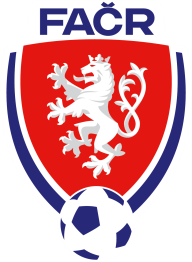 	                 Řídicí komise FAČR pro Moravu	                       Na Střelnici 39, 779 00 OlomoucDK FAČR ŘK M dle § 89 odst.2 písmena a), zahajuje disciplinární řízeníČísloNázev soutěžeČíslo zápasuDružstvoOsoba/hráčSmejkal Libor (67080540)Hrotek Richard (74080666)1.DR2022321245MSFL2021003A1A2701ZnojmoHnaníček Josef (86121859)Bernard Jiří (92020363)2.DR2022321031MSD-D2021003A2D2107Velká BítešBartoš Dominik (97111201)Slaný Šimon (99100174)3.DR2022321030MSD-D2021003A2D2105Havlíčkův BrodAdamec Jindřich (85061472)Wojnar Tomáš (95121571)Jucha Marek (01060715)4.DR2022321029MSD-D2021003A2D2103Start BrnoHubr Michael (97051756)Batelka Lukáš (01031204)5.DR2022321415MSD-E2021003A2E2102SlavičínŠvach Petr (81091356)Bílek Tomáš (01070988)6.DR2022321052MSD-E2021003A2E1602KozloviceGuzik Michal (03030458)Hanzelka Lukáš (03090801)7.DR2022321105MSD-F2021003A2F2107BílovecStřelec Pavel (97091377)8.DR2022321134MSDL st.2021003C1A2502Zbrojovka BrnoRyška Adam (04110370)9.DR2022321127MSDL ml.2021003D1A2504ProstějovRacek Robin (05030104)Šenfelder Patrik (02020554)10.DR2022321130MSDD-D st.2021003C2D2501Svratka BrnoHrubeš Josef (03070265)11.DR2022321139MSDD-E st.2021003C2E2503MohelniceDunovský Lukáš (03011072)12.DR2022321131MSDD-E st.2021003C2E2505PřerovMlčoch David (03020448)13.DR2022321247MSŽL U15 1-62021003E3E0403Zbrojovka BrnoPaseka Lukáš (07050074)14.DR2022321032MSŽD U15 sk. D2021003E1J2301KroměřížKnapík Jan (07080082)Sehnal Marek (00070954)Sehnal Marek (00070954)Jednání DK FAČR ŘK M se uskuteční ve středu 11. května 2022 se začátkem ve 13 hod. na sekretariátu ŘK FAČR M v Olomouci.   V Olomouci 9. května 2022                                     Milan Lapeš, v. r.                                                                                                           předseda DK ŘK FAČR MJednání DK FAČR ŘK M se uskuteční ve středu 11. května 2022 se začátkem ve 13 hod. na sekretariátu ŘK FAČR M v Olomouci.   V Olomouci 9. května 2022                                     Milan Lapeš, v. r.                                                                                                           předseda DK ŘK FAČR MJednání DK FAČR ŘK M se uskuteční ve středu 11. května 2022 se začátkem ve 13 hod. na sekretariátu ŘK FAČR M v Olomouci.   V Olomouci 9. května 2022                                     Milan Lapeš, v. r.                                                                                                           předseda DK ŘK FAČR MJednání DK FAČR ŘK M se uskuteční ve středu 11. května 2022 se začátkem ve 13 hod. na sekretariátu ŘK FAČR M v Olomouci.   V Olomouci 9. května 2022                                     Milan Lapeš, v. r.                                                                                                           předseda DK ŘK FAČR MJednání DK FAČR ŘK M se uskuteční ve středu 11. května 2022 se začátkem ve 13 hod. na sekretariátu ŘK FAČR M v Olomouci.   V Olomouci 9. května 2022                                     Milan Lapeš, v. r.                                                                                                           předseda DK ŘK FAČR MJednání DK FAČR ŘK M se uskuteční ve středu 11. května 2022 se začátkem ve 13 hod. na sekretariátu ŘK FAČR M v Olomouci.   V Olomouci 9. května 2022                                     Milan Lapeš, v. r.                                                                                                           předseda DK ŘK FAČR MJednání DK FAČR ŘK M se uskuteční ve středu 11. května 2022 se začátkem ve 13 hod. na sekretariátu ŘK FAČR M v Olomouci.   V Olomouci 9. května 2022                                     Milan Lapeš, v. r.                                                                                                           předseda DK ŘK FAČR MJednání DK FAČR ŘK M se uskuteční ve středu 11. května 2022 se začátkem ve 13 hod. na sekretariátu ŘK FAČR M v Olomouci.   V Olomouci 9. května 2022                                     Milan Lapeš, v. r.                                                                                                           předseda DK ŘK FAČR MJednání DK FAČR ŘK M se uskuteční ve středu 11. května 2022 se začátkem ve 13 hod. na sekretariátu ŘK FAČR M v Olomouci.   V Olomouci 9. května 2022                                     Milan Lapeš, v. r.                                                                                                           předseda DK ŘK FAČR MJednání DK FAČR ŘK M se uskuteční ve středu 11. května 2022 se začátkem ve 13 hod. na sekretariátu ŘK FAČR M v Olomouci.   V Olomouci 9. května 2022                                     Milan Lapeš, v. r.                                                                                                           předseda DK ŘK FAČR MJednání DK FAČR ŘK M se uskuteční ve středu 11. května 2022 se začátkem ve 13 hod. na sekretariátu ŘK FAČR M v Olomouci.   V Olomouci 9. května 2022                                     Milan Lapeš, v. r.                                                                                                           předseda DK ŘK FAČR MJednání DK FAČR ŘK M se uskuteční ve středu 11. května 2022 se začátkem ve 13 hod. na sekretariátu ŘK FAČR M v Olomouci.   V Olomouci 9. května 2022                                     Milan Lapeš, v. r.                                                                                                           předseda DK ŘK FAČR MJednání DK FAČR ŘK M se uskuteční ve středu 11. května 2022 se začátkem ve 13 hod. na sekretariátu ŘK FAČR M v Olomouci.   V Olomouci 9. května 2022                                     Milan Lapeš, v. r.                                                                                                           předseda DK ŘK FAČR MJednání DK FAČR ŘK M se uskuteční ve středu 11. května 2022 se začátkem ve 13 hod. na sekretariátu ŘK FAČR M v Olomouci.   V Olomouci 9. května 2022                                     Milan Lapeš, v. r.                                                                                                           předseda DK ŘK FAČR MJednání DK FAČR ŘK M se uskuteční ve středu 11. května 2022 se začátkem ve 13 hod. na sekretariátu ŘK FAČR M v Olomouci.   V Olomouci 9. května 2022                                     Milan Lapeš, v. r.                                                                                                           předseda DK ŘK FAČR MJednání DK FAČR ŘK M se uskuteční ve středu 11. května 2022 se začátkem ve 13 hod. na sekretariátu ŘK FAČR M v Olomouci.   V Olomouci 9. května 2022                                     Milan Lapeš, v. r.                                                                                                           předseda DK ŘK FAČR MJednání DK FAČR ŘK M se uskuteční ve středu 11. května 2022 se začátkem ve 13 hod. na sekretariátu ŘK FAČR M v Olomouci.   V Olomouci 9. května 2022                                     Milan Lapeš, v. r.                                                                                                           předseda DK ŘK FAČR MJednání DK FAČR ŘK M se uskuteční ve středu 11. května 2022 se začátkem ve 13 hod. na sekretariátu ŘK FAČR M v Olomouci.   V Olomouci 9. května 2022                                     Milan Lapeš, v. r.                                                                                                           předseda DK ŘK FAČR MJednání DK FAČR ŘK M se uskuteční ve středu 11. května 2022 se začátkem ve 13 hod. na sekretariátu ŘK FAČR M v Olomouci.   V Olomouci 9. května 2022                                     Milan Lapeš, v. r.                                                                                                           předseda DK ŘK FAČR MJednání DK FAČR ŘK M se uskuteční ve středu 11. května 2022 se začátkem ve 13 hod. na sekretariátu ŘK FAČR M v Olomouci.   V Olomouci 9. května 2022                                     Milan Lapeš, v. r.                                                                                                           předseda DK ŘK FAČR MJednání DK FAČR ŘK M se uskuteční ve středu 11. května 2022 se začátkem ve 13 hod. na sekretariátu ŘK FAČR M v Olomouci.   V Olomouci 9. května 2022                                     Milan Lapeš, v. r.                                                                                                           předseda DK ŘK FAČR MJednání DK FAČR ŘK M se uskuteční ve středu 11. května 2022 se začátkem ve 13 hod. na sekretariátu ŘK FAČR M v Olomouci.   V Olomouci 9. května 2022                                     Milan Lapeš, v. r.                                                                                                           předseda DK ŘK FAČR MJednání DK FAČR ŘK M se uskuteční ve středu 11. května 2022 se začátkem ve 13 hod. na sekretariátu ŘK FAČR M v Olomouci.   V Olomouci 9. května 2022                                     Milan Lapeš, v. r.                                                                                                           předseda DK ŘK FAČR MJednání DK FAČR ŘK M se uskuteční ve středu 11. května 2022 se začátkem ve 13 hod. na sekretariátu ŘK FAČR M v Olomouci.   V Olomouci 9. května 2022                                     Milan Lapeš, v. r.                                                                                                           předseda DK ŘK FAČR MJednání DK FAČR ŘK M se uskuteční ve středu 11. května 2022 se začátkem ve 13 hod. na sekretariátu ŘK FAČR M v Olomouci.   V Olomouci 9. května 2022                                     Milan Lapeš, v. r.                                                                                                           předseda DK ŘK FAČR MJednání DK FAČR ŘK M se uskuteční ve středu 11. května 2022 se začátkem ve 13 hod. na sekretariátu ŘK FAČR M v Olomouci.   V Olomouci 9. května 2022                                     Milan Lapeš, v. r.                                                                                                           předseda DK ŘK FAČR MJednání DK FAČR ŘK M se uskuteční ve středu 11. května 2022 se začátkem ve 13 hod. na sekretariátu ŘK FAČR M v Olomouci.   V Olomouci 9. května 2022                                     Milan Lapeš, v. r.                                                                                                           předseda DK ŘK FAČR MJednání DK FAČR ŘK M se uskuteční ve středu 11. května 2022 se začátkem ve 13 hod. na sekretariátu ŘK FAČR M v Olomouci.   V Olomouci 9. května 2022                                     Milan Lapeš, v. r.                                                                                                           předseda DK ŘK FAČR MJednání DK FAČR ŘK M se uskuteční ve středu 11. května 2022 se začátkem ve 13 hod. na sekretariátu ŘK FAČR M v Olomouci.   V Olomouci 9. května 2022                                     Milan Lapeš, v. r.                                                                                                           předseda DK ŘK FAČR MJednání DK FAČR ŘK M se uskuteční ve středu 11. května 2022 se začátkem ve 13 hod. na sekretariátu ŘK FAČR M v Olomouci.   V Olomouci 9. května 2022                                     Milan Lapeš, v. r.                                                                                                           předseda DK ŘK FAČR MJednání DK FAČR ŘK M se uskuteční ve středu 11. května 2022 se začátkem ve 13 hod. na sekretariátu ŘK FAČR M v Olomouci.   V Olomouci 9. května 2022                                     Milan Lapeš, v. r.                                                                                                           předseda DK ŘK FAČR MJednání DK FAČR ŘK M se uskuteční ve středu 11. května 2022 se začátkem ve 13 hod. na sekretariátu ŘK FAČR M v Olomouci.   V Olomouci 9. května 2022                                     Milan Lapeš, v. r.                                                                                                           předseda DK ŘK FAČR MJednání DK FAČR ŘK M se uskuteční ve středu 11. května 2022 se začátkem ve 13 hod. na sekretariátu ŘK FAČR M v Olomouci.   V Olomouci 9. května 2022                                     Milan Lapeš, v. r.                                                                                                           předseda DK ŘK FAČR MJednání DK FAČR ŘK M se uskuteční ve středu 11. května 2022 se začátkem ve 13 hod. na sekretariátu ŘK FAČR M v Olomouci.   V Olomouci 9. května 2022                                     Milan Lapeš, v. r.                                                                                                           předseda DK ŘK FAČR MJednání DK FAČR ŘK M se uskuteční ve středu 11. května 2022 se začátkem ve 13 hod. na sekretariátu ŘK FAČR M v Olomouci.   V Olomouci 9. května 2022                                     Milan Lapeš, v. r.                                                                                                           předseda DK ŘK FAČR M